Vyšší odborná škola a Střední škola automobilní,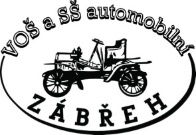 Zábřeh, U Dráhy 6            Organizace závěrečných zkoušek konané ve školním roce 2022/2023Klasifikační porada: 3Q – 04.04. 2023                                   2. pololetí – 25.05. 20233. AA  -  Mechanik opravář motorových vozidel 23 – 68 – H / 01 ( ŠVP Automechanik)                                                                         třídní učitel –  Ing. Lubomír LubinaPoslední den výuky: 31.5. 2023 (datum na vysvědčení)3. AB  -  Mechanik opravář motorových vozidel 23 – 68 – H / 01 ( ŠVP Automechanik)                                                                         třídní učitel –  Ing. Vladimír VlčekPoslední den výuky: 31.5. 2023 (datum na vysvědčení)Schválil: Ing. Bc. Pavel Trojan, ředitel školy v.r.                                                                                                  Vyšší odborná škola a Střední škola automobilní,Zábřeh, U Dráhy 6    Organizace závěrečných zkoušek konané ve školním roce 2022/2023Klasifikační porada: 3Q – 4.4. 2023                                   2. pololetí – 25.5. 20233. E - Autoelektrikář    26-57-H/01   třídní  učitel – Ing. Kelar JiříPoslední den výuky: 31.5. 2023 (datum na vysvědčení)3. L  - Autolakyrník          23 - 61 - H /01    třídní  učitel – Ing. Kelar JiříPoslední den výuky: 31.5. 2023 (datum na vysvědčení)Schválil: Ing. Bc. Pavel Trojan, ředitel školy v.r.                        Písemná zkouška:1.6. 2023Praktická zkouška:2.6. a 5.6.-8.6. 2023Volno před zkouškou:13.6.-16.6. 2023Ústní zkouška:19.6.-22.6. 2023Slavnostní vyřazení: V den zkouškyPísemná zkouška:1.6. 2023Praktická zkouška:2.6. a 5.6.-8.6. 2023Volno před zkouškou:13.6.-16.6. 2023Ústní zkouška:19.6.-22.6. 2023Slavnostní vyřazení: V den zkouškyPísemná zkouška:1.6. 2023Praktická zkouška:9.6. a 12.6.-15.6. 2023Volno před zkouškou:16.6. a 19.6-21.6. 2023Ústní zkouška:23.6. 2023Slavnostní vyřazení:V den zkouškyPísemná zkouška:1.6. 2023Praktická zkouška:2.6. a 5.6.-9.6. 2023Volno před zkouškou:12.6. - 15.6. 2023Ústní zkouška:16.6. 2023Slavnostní vyřazení:V den zkoušky